Schokoladencreme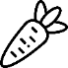 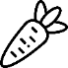 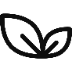 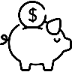 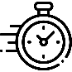 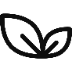 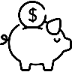 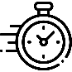 Nach einem Rezept von bettybossiRezept für 25 Portionen 6VanillestängelVanillestängel längs aufschneiden, Samen auskratzen.Milch, Vanillesamen, Maizena, Eier und Zucker mit dem Schwingbesen verrühren, unter ständigem Rühren bei mittlerer Hitze bis vors Kochen bringen.Sobald die Masse bindet, die Pfanne sofort von der Platte nehmen.30dlMilchVanillestängel längs aufschneiden, Samen auskratzen.Milch, Vanillesamen, Maizena, Eier und Zucker mit dem Schwingbesen verrühren, unter ständigem Rühren bei mittlerer Hitze bis vors Kochen bringen.Sobald die Masse bindet, die Pfanne sofort von der Platte nehmen.6ELMaizenaVanillestängel längs aufschneiden, Samen auskratzen.Milch, Vanillesamen, Maizena, Eier und Zucker mit dem Schwingbesen verrühren, unter ständigem Rühren bei mittlerer Hitze bis vors Kochen bringen.Sobald die Masse bindet, die Pfanne sofort von der Platte nehmen.12frischeEierVanillestängel längs aufschneiden, Samen auskratzen.Milch, Vanillesamen, Maizena, Eier und Zucker mit dem Schwingbesen verrühren, unter ständigem Rühren bei mittlerer Hitze bis vors Kochen bringen.Sobald die Masse bindet, die Pfanne sofort von der Platte nehmen.18ELZuckerVanillestängel längs aufschneiden, Samen auskratzen.Milch, Vanillesamen, Maizena, Eier und Zucker mit dem Schwingbesen verrühren, unter ständigem Rühren bei mittlerer Hitze bis vors Kochen bringen.Sobald die Masse bindet, die Pfanne sofort von der Platte nehmen.600gdunkle Schokolade Schokolade fein hacken, unter die Creme rühren, schmelzen.Creme durch ein Sieb in eine Schüssel giessen, auskühlen.Zugedeckt ca. 2 Std. kühl stellen.Varianten:Varianten:Laktosefreie /Vegane Milch benutzen.Eier durch grössere Menge an Maizena ersetzen.Laktosefreie /Vegane Milch benutzen.Eier durch grössere Menge an Maizena ersetzen.